Лексическая тема «Зоопарк»          Зоопарк – это такое место, где можно посмотреть на удивительных животных, приехавших издалека. В наших лесах такие звери не встречаются.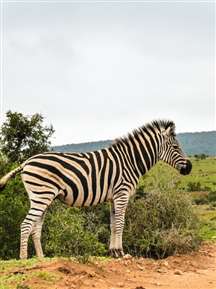 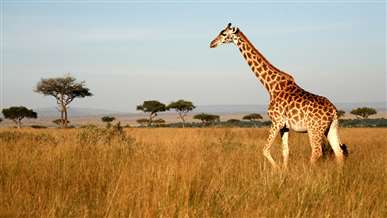 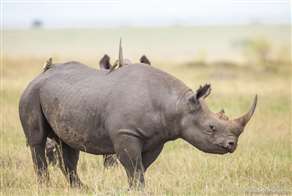 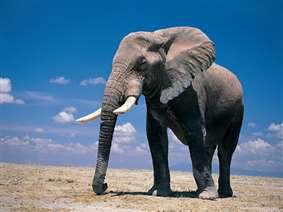 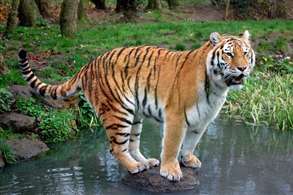 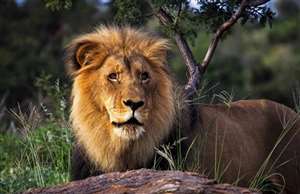 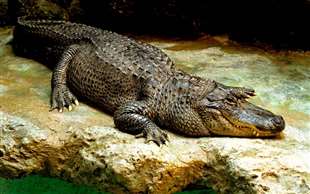 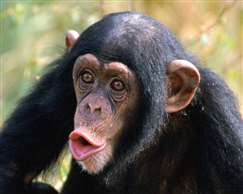      Рассмотрите вместе с ребёнком фотографии животных. Называйте их. Попросите малыша повторять за вами их названия.	Расскажите немного о каждом. Чем они особенны? Зебра выделяется среди прочих своими полосками по всему телу. У жирафа очень длинная шея, чтобы он мог поедать листьями с высоких деревьев. Слон знаменит своим длинным хоботом и большими ушами. Да и сам он великан. У носорога огромный рог на носу. А у льва пушистая грива. Тигр похож на котика, но на самом деле это очень большой и опасный зверь. С ним шутки плохи.                                 Занимательное чтение«Что ни страница, то слон, то львица» В.В. Маяковский (отрывки)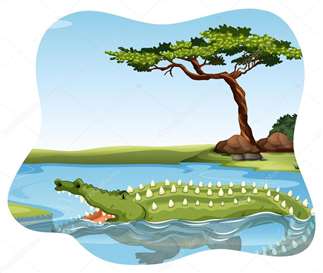 Крокодил. Гроза детей. Лучше не гневите.Только он сидит в воде и пока не виден.Вот верблюд, а на верблюде возят кладь и ездят люди.Он живет среди пустынь, ест невкусные кусты.Он в работе круглый год —он, верблюд, рабочий скот.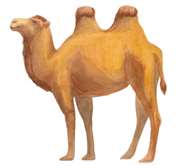 Кенгуру смешная очень. Руки вдвое короче.Но за это у ней ноги вдвое длинней.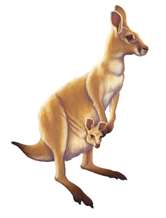   Жираф-длинношейка —ему никакДля шеи не выбрать воротника.Жирафке лучше: жирафу – матьЕсть жирафёнку за что обнимать.                                                                                          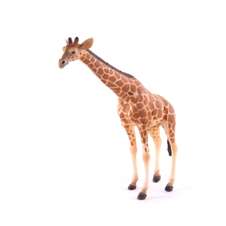   Обезьян смешнее нет.Что сидеть как статуя?!Человеческий портрет!Даром что хвостатая!                       Животные зоопарка глазами художника         Рассмотрите с ребёнком картины. Спросите: кто это?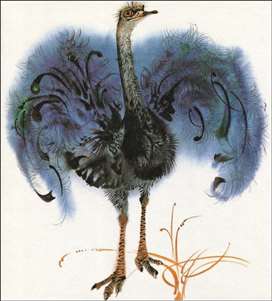 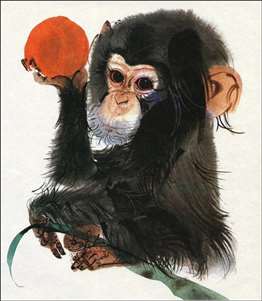 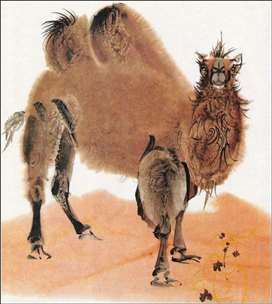 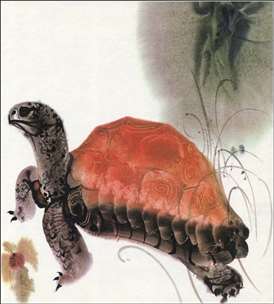 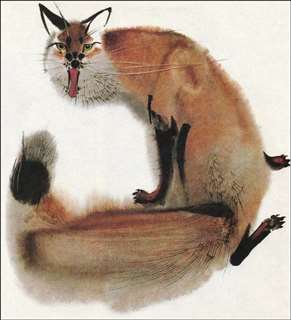 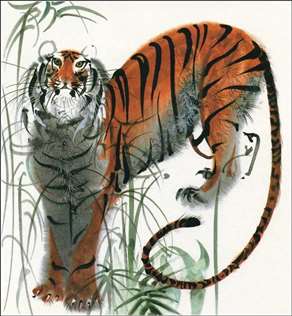                                          Загадки о животных - Отгадай, кто он такой? Очень сильный и большой! У него предлинный нос и короткий тонкий хвост! (слон)- Встал пятнистый Великан, как большой подъёмный кран! (жираф)- По лужайке целый час бегает игриво полосатенький матрас с хвостиком и гривой. (зебра)- Вот живой подъемный кран, обитатель жарких стран!Со стволов многоэтажных рвёт и листья и банан! (жираф)- Носит мама деток в сумке (полюбуйтесь на рисунке).По зелёному ковру скачет мама ……       (кенгуру)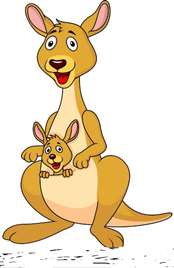 Рисование      Распечатайте ребёнку раскраску или от руки нарисуйте силуэт животного. Для рисования вам понадобится гуашь 1-2 цвета, кисточка, баночка с водой. Напомните ребёнку, как нужно набирать краску (на самый кончик) и покажите, как нужно раскрашивать (от края силуэтной картинки к её центру)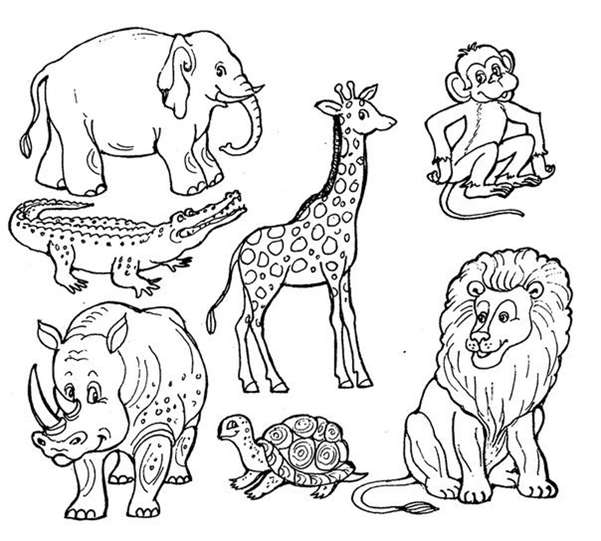     Напомните ребенку, что нужно сделать, чтобы набрать краску другого цвета (промыть кисточку в баночке с водой)Развлечение:  «Картонный зоопарк»	Распечатайте разрезные картинки. Вместе с ребенком раскрасьте их красками или карандашами. Наклейте ваши рисунки на картон. Аккуратно вырежьте по контуру и линиям разреза. Соберите фигурки животных.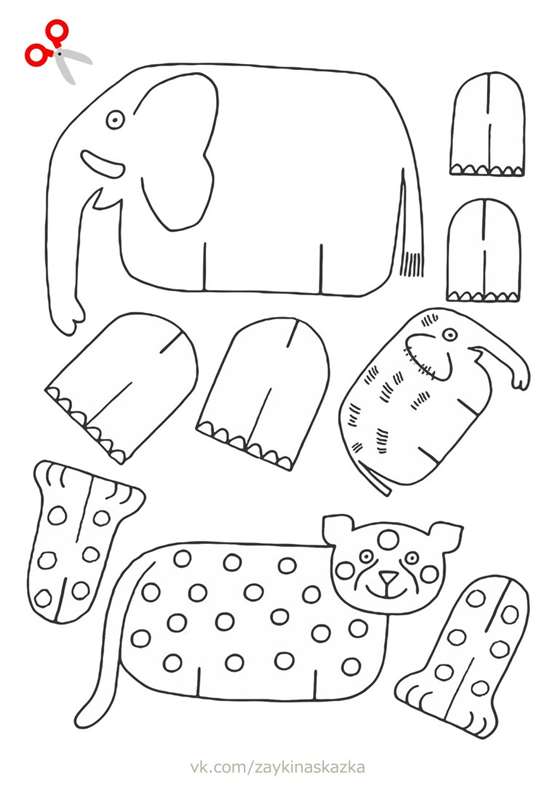 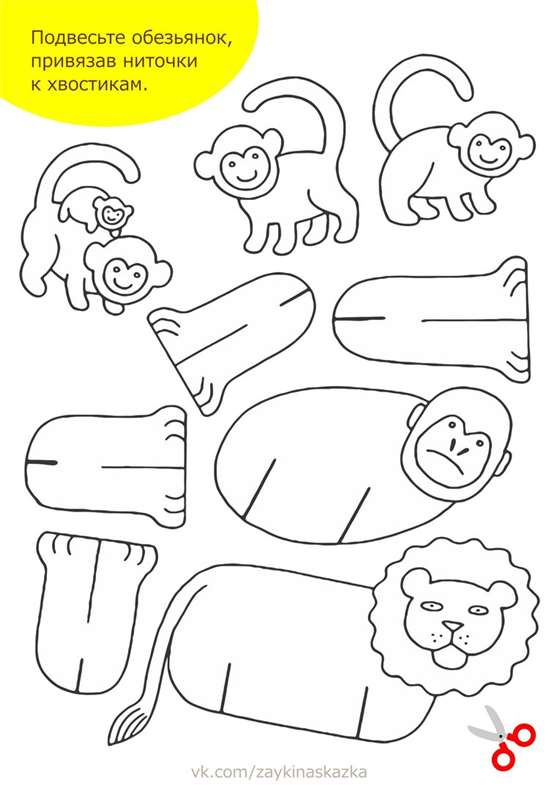 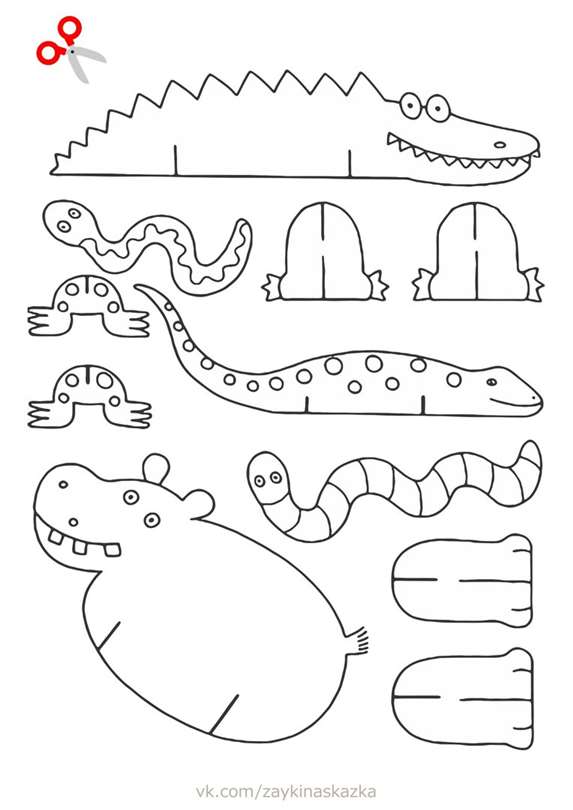 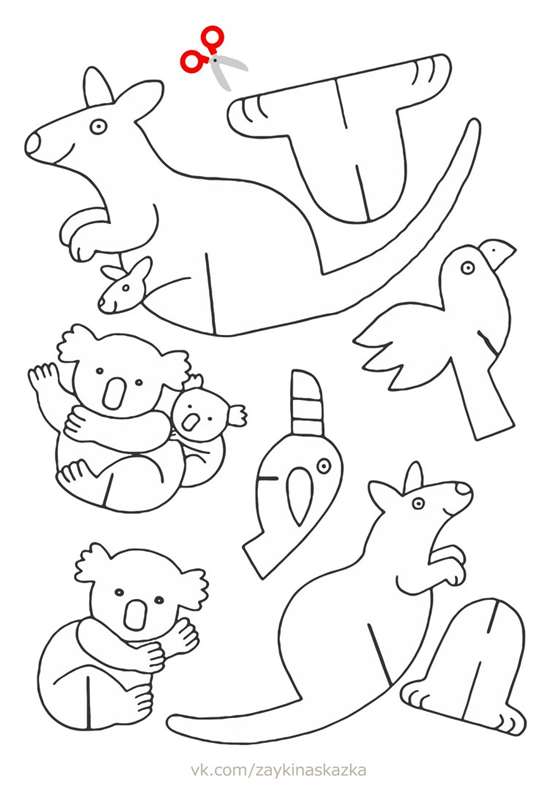 